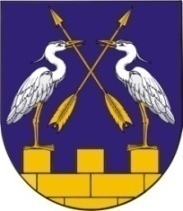 КОКШАЙСКАЯ СЕЛЬСКАЯ       МАРИЙ ЭЛ РЕСПУБЛИКЫСЕ         АДМИНИСТРАЦИЯ  ЗВЕНИГОВО МУНИЦИПАЛ                                            ЗВЕНИГОВСКОГО       РАЙОНЫН КОКШАЙСК           МУНИЦИПАЛЬНОГО РАЙОНА ЯЛ КУНДЕМ          РЕСПУБЛИКИ МАРИЙ ЭЛ АДМИНИСТРАЦИЙЖЕ                      ПОСТАНОВЛЕНИЕ 			                           ПУНЧАЛот 23 января 2020 года № 7О внесении изменений в постановление администрации МО «Кокшайское сельское поселение» от 28.05.2019 г. №121 «Об утверждении реестра мест (площадок) накопления твердых коммунальных отходов по администрации МО «Кокшайское сельское поселение» В соответствии с пунктом 3 постановления Правительства Российской Федерации от 31 августа 2018 года №1039 «Об утверждении Правил обустройства мест (площадок) накопления твердых коммунальных отходов и ведения их реестра», Уставом Кокшайского сельского поселения, и в целях качественного распределения площадок на территории с. Кокшайск, Кокшайская сельская администрация постановляет: 1.Пункт 26, приложения постановления администрации МО «Кокшайское сельское поселение» №121 от 28.05.2019г., «Об утверждении реестра мест (площадок) накопления твердых коммунальных отходов по администрации МО «Кокшайское сельское поселение», читать в следующем виде:2.Дополнить приложение п.65 следующего содержания:3. Настоящее Постановление подлежит  размещению на  официальном сайте Администрации муниципального образования «Звениговский муниципальный район» в информационно-телекоммуникационной сети «Интернет» -   www.admzven.ru4. Настоящее постановление вступает в силу со дня подписания, но распространяется на правоотношения с 1 января 2019 г.  5. Контроль за исполнением настоящего постановления оставляю за собой.Глава Администрации                                                                        П.Н. Николаев26с. Кокшайск ул. Зеленая д.7ПЧ-30Твердое покрытие1-кон-р 0,75куб.мПЧ-3065с. Кокшайск ул. Зеленая д.7ГБУ РМЭ «Марийская аварийно-спасательная служба»Твердое покрытие1-кон-р 0,75куб.мГБУ РМЭ «Марийская аварийно-спасательная служба»